Thank you Letter to Employer After InterviewFrom,Lillith Daniel935-1670 Neque. St.Centennial Delaware 48432(387) 142-943411-11-2011To,Rahim Henderson 5037 Diam Rd.Daly City Ohio 90255Subject: ( 	) Dear Rahim Henderson,This was a great pleasure meeting you today and discuss the opportunity of the position of sales manager at Thomas Testers Company. The position seemed a perfect match for my skill sets and of my best interest.The profile seemed very interesting and has a nice creative approach. The position blends the skillsets with the technical skills and the creative writing front as well.I think this position is what I look for in my professional growth. So I promise I will work here with the most enthusiasm.It was a nice, fruitful meeting with you and look forward to work together.Thank you.Sincerely,  Lillith Daniel (Your Signature)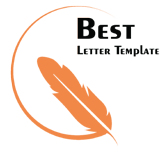 